Contact InformationSector CriteriaWhich of the following does your event/conference address? A minimum of three are required.  Agricultural/food systems workforce development  Increase food access to a specific population  Increase agricultural business or value-added product development capacity   Build consumer awareness around local food  Promote agricultural practices and stewardship of natural resources, and farmland stewardship and farmland access   Agricultural education and agricultural literacyEvent History with the AgencyHas VAAFM funded this event in the past? If so, how much?  Event DescriptionBrief description of how event furthers the Agency’s mission to promote sustainable and equitable food systems, agriculture workforce development, innovation in agricultural product development, or land access and stewardship.  How many years has the event been held? What is the estimated number of vendors/presenters? What is the estimated number of attendees?Who is the target audience for this event?Projected ImpactsIs this a statewide, northeast regional, or international event? Is this reaching/serving an economically challenged area? How do you plant to reach a diverse audience in promotion of this event (e.g. geography, socioeconomic, age, race, culture)?How does this event support ag industry resiliency, diversification, or innovation?Describe the event’s effect on different ag industries (for example dairy, produce, value added, maple, Vermont made) Sponsorship Request Form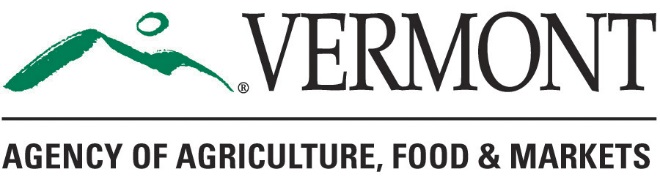 Organization NameContact NameStreet AddressCity ST Zip CodeContact Phone NumberE-Mail AddressEvent Name Event Date VAAFM Sponsorship Dollars RequestedSponsorship InformationPlease describe sponsorship benefits to the Agency? (i.e. levels of sponsorship & corresponding benefits, speaking opportunity, publicity – print/radio/social media) Have other state agencies been approached? 